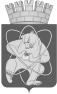 Городской округ«Закрытое административно – территориальное образование  Железногорск Красноярского края»АДМИНИСТРАЦИЯ ЗАТО г. ЖЕЛЕЗНОГОРСКПОСТАНОВЛЕНИЕ       13.07.2023                                                                                                                     	     № 1373г. ЖелезногорскОб утверждении состава рабочей группы по подготовке и проведению на территории ЗАТО Железногорск конкурса «Новые Созидатели» в 2023 году В целях повышения значимости человека-созидателя в современном обществе на территории ЗАТО Железногорск, руководствуясь Уставом ЗАТО Железногорск,ПОСТАНОВЛЯЮ:1. Утвердить состав рабочей группы по подготовке и проведению на территории ЗАТО Железногорск конкурса «Новые Созидатели» в 2023 году, согласно приложению № 1 к настоящему постановлению.2. Утвердить положение  о порядке организации и проведения конкурса «Новые созидатели» (в рамках коммуникационного проекта «Слава Созидателям!») в 2023 году, согласно приложению № 2 к настоящему постановлению.3.  Отделу общественных связей Администрации ЗАТО г. Железногорск (И.С. Архипова) разместить настоящее постановление на официальном сайте Администрации ЗАТО г. Железногорск в информационно-телекоммуникационной сети «Интернет».4. Контроль над исполнением настоящего постановления возложить на исполняющего обязанности заместителя Главы ЗАТО г. Железногорск по социальным вопросам Ю.А. Грудинину.5. Настоящее постановление вступает в силу с момента его подписания.Глава ЗАТО г. Железногорск      			  	               Д.М. ЧернятинПриложение № 1к постановлениюАдминистрации ЗАТО г.Железногорскот 13.07.2023 № 1373Состав рабочей группы по подготовке и проведению на территории ЗАТО Железногорск конкурса «Новые Созидатели» в 2023 годуПриложение № 2к постановлениюАдминистрации ЗАТО г. Железногорскот 13.07.2023 № 1373Положениео порядке организации и проведения  конкурса «Новые Созидатели» (в рамках коммуникационного проекта «Слава Созидателям!»)в 2023 году 1. Общие положения1.1. Настоящее Положение описывает порядок организации и проведения конкурса «Новые Созидатели» (далее – Конкурс), которым отмечается вклад представителей широкого круга общественности, деловых кругов и инициативных жителей в социальную, экономическую и духовную жизнь муниципальных образований. 1.2. Конкурс проводится в целях повышения значимости человека-созидателя в современном обществе.1.3. Задачами Конкурса являются:- выявление и признание заслуг жителей ЗАТО Железногорск -лучших представителей различных сфер деятельности, внесших вклад в социальную жизнь и развитие ЗАТО Железногорск;- привлечение широкого общественного внимания, популяризация достижений, роли и места социально-значимой деятельности жителей ЗАТО Железногорск, создание благоприятной среды для поддержки социально активных и неравнодушных граждан;- повышение значимости традиционных ценностей, поддержки деловой, социальной и общественной активности граждан, проживающих в ЗАТО Железногорск.1.4. Конкурс является открытым и проводится на территориях присутствия предприятий атомной отрасли.1.5. Организатором Конкурса на территории ЗАТО Железногорск является Администрация ЗАТО г. Железногорск при поддержке Союза организаций атомной отрасли «Атомные города» (далее – Союз «Атомные города»). 1.6. Информация о проведении Конкурса размещается на общедоступных информационных ресурсах ЗАТО Железногорск. 2. Порядок организации и проведения Конкурса2.1. Для проведения Конкурса на территории ЗАТО Железногорск создается организационный комитет Конкурса. Организационный комитет Конкурса назначает координатора Конкурса. 2.2. Организационный комитет Конкурса формируется из числа: - представителей Администрации  ЗАТО г. Железногорск и Совета депутатов ЗАТО г.Железногорск;- представителей предприятий контура управления Госкорпорации «Росатом»;- руководителя приемной Общественного совета Госкорпорации «Росатом» (при наличии на территории);- куратора территории от Госкорпорации «Росатом»;- представителей крупных предприятий и учреждений ЗАТО Железногорск;- местных СМИ;- представителей общественности, гражданских сообществ и координаторов социально-корпоративных проектов Госкорпорации «Росатом».2.3. Организационный комитет Конкурса проводит следующую работу: - обеспечивает общую координацию проведения Конкурса на территории ЗАТО Железногорск;- организовывает эффективное взаимодействие всех сторон, заинтересованных в проведении Конкурса;- разрабатывает, утверждает и координирует реализацию PR-стратегии Конкурса на территории ЗАТО Железногорск по информированию широкого круга общественности, деловых кругов, населения в целом о нем, в том числе через средства массовой коммуникации;- устанавливает критерии оценки участников Конкурса;- рассматривает поступающие заявки для участия в Конкурсе;- на основе народного голосования, проводимого на сайте дискуссионной площадки сообщества активных граждан «Гражданин страны Росатом» https://atomnews.ru/, подводит и утверждает итоги Конкурса;- готовит итоговые документы о проведении Конкурса на территории ЗАТО Железногорск;- организовывает и проводит городскую торжественную церемонию награждения лидеров народного голосования-лауреатов Конкурса и участников Конкурса.2.4. Организационный комитет по своему усмотрению вправе определять номинации Конкурса. 2.5. Координатор Конкурса на территории ЗАТО Железногорск: - консультирует участников Конкурса;- ведет прием и регистрацию заявок участников Конкурса, проверку правильности оформления и комплектности пакета документов;- направляет конкурсные документы участников Конкурса по мере их поступления и проверки в Союз «Атомные города» на адрес электронной почты: novyyesozidateli@yandex.ru для последующего их размещения и организации народного голосования на сайте дискуссионной площадки сообщества активных граждан «Гражданин страны Росатом» https://atomnews.ru/.3. Участники Конкурса3.1. Участниками Конкурса могут стать:- лица, постоянно проживающие на территории ЗАТО Железногорск и достигшие возраста 18 лет;- руководители и работники предприятий и организаций всех форм собственности, представители общественных организаций и некоммерческих объединений, инициативные жители ЗАТО Железногорск.3.2. Не могут быть участниками Конкурса лица, уже участвовавшие в Конкурсе и признанные по его итогам лауреатами, до истечения трех лет со дня их участия.3.3. Участник Конкурса может выдвигаться как самостоятельно, так и третьими лицами (при согласии участника Конкурса), представляющими заявку. Заявка может быть подготовлена общественной организацией, трудовым коллективом, группой социально-активных граждан.4. Порядок направления участниками Конкурса конкурсных документов4.1. Участник Конкурса представляет координатору Конкурса следующий пакет документов:- заявка на участие в Конкурсе по рекомендуемой форме с описанием значимости деятельности участника, возможно конкретного(-ых) реализованного(-ых) им проекта(-ов), объемом текста не более двух страниц: формата А4 на бумажном носителе и в электронном виде в формате Word (Приложение 1);- цифровая фотография печатного качества: цветное портретное фото участника Конкурса, формата jpg, jpeg, png, размером не более 6 Мб.;- заявление о согласии на участие в Конкурсе и на обработку персональных данных (Приложение 2).4.2. От одного участника Конкурса могут быть представлены конкурсные документы по нескольким номинациям, если таковые определены организационным комитетом, но не более одного пакета документов по каждой из номинаций. 4.3. Документы, перечисленные в пункте 4.1 настоящего раздела, принимаются и регистрируются координатором Конкурса. 4.4. Документы, указанные в пункте 4.1, представленные на рассмотрение организационного комитета Конкурса, участнику Конкурса не возвращаются.4.5. Организационный комитет Конкурса не рассматривает документы: - не соответствующие условиям Конкурса, его целям и задачам;- содержащие неполный перечень, указанный в пункте 4.1;- направленные позже срока, установленного организационным комитетом Конкурса;- содержащие сведения, нарушающие действующее законодательство Российской Федерации;- содержащие сведения, нарушающие права и законные интересы третьих лиц.4.6. Организационный комитет Конкурса вправе запрашивать и получать дополнительную информацию об участниках Конкурса.5. Рекомендуемые сроки проведения Конкурса и порядок народного голосования5.1. Рекомендуемые сроки проведения Конкурса:- с 15 мая 2023 года по 10 декабря 2023 года – реализация PR-стратегии проведения Конкурса на территории ЗАТО Железногорск;- с 03 июля 2023 года по 01 сентября 2023 года – прием координатором Конкурса в ЗАТО Железногорск конкурсных документов от участников и направление их в адрес Союза «Атомных городов»;- с 04 сентября 2023 года по 15 сентября 2023 года – размещение Союзом «Атомные города» поступивших конкурсных документов на сайте дискуссионной площадки сообщества активных граждан «Гражданин страны Росатом» https://atomnews.ru/;- с 18 сентября 2023 года по 06 октября 2023 года – народное голосование за участников Конкурса на сайте дискуссионной площадки сообщества активных граждан «Гражданин страны Росатом» https://atomnews.ru/. Голосование рейтинговое. Количество голосов не ограничено, за каждого участника возможно проголосовать только один раз. После окончания народного голосования его результаты направляются Союзом «Атомных городов» в адрес организационного комитета ЗАТО Железногорск.  - с 09 октября 2023 года по 20 октября 2023 года – подведение организационным комитетом ЗАТО Железногорск итогов Конкурса;- не позднее 10 декабря 2023 года – проведение организационным комитетам ЗАТО Железногорск городских торжественных церемоний награждения лауреатов и участников Конкурса.6. Ресурсное обеспечение Конкурса6.1. Союз «Атомные города» оказывает информационную поддержку организации и проведению Конкурса на территории ЗАТО Железногорск, в том числе в части подготовки видеороликов о наиболее достойных участниках Конкурса. 6.2. Организационные комитеты Конкурса обеспечивают организацию и проведение городских торжественных церемоний награждения лауреатов и участников Конкурса. 6.3. Главной наградой Конкурса является статуэтка «Человек меняющий мир», вручаемая лидерам народного голосования, признанным лауреатами Конкурса. Лауреаты Конкурса награждаются также специальными дипломами.  6.4. Каждому участнику Конкурса вручается диплом участника Конкурса. 6.5. Союз «Атомные города» изготавливает и передает в ЗАТО Железногорск статуэтки «Человек меняющий мир», дипломы лауреатов и участников Конкурса.6.6. Организационный комитет оставляет за собой право присуждать специальные призы. Приложение № 1 к Положению о порядке организации и проведения  конкурса «Новые Созидатели» (в рамках коммуникационного проекта «Слава Созидателям!») в 2023 годуРекомендуемая форма заявки на участие в конкурсе «Новые Созидатели»* Заполнить в случае выдвижения участника Конкурса общественной организацией, трудовым коллективом, группой социально-активных граждан.Приложение № 2 к Положению о конкурсе «Новые Созидатели» (в рамках коммуникационного проекта «Слава Созидателям!») в 2023 годуВ организационный комитет конкурса «Новые Созидатели» от ___________________________________________________________________________                                                                            Ф.И.О. полностьюзарегистрированного(-ой) по адресу: ______________________________________________ _____________________________________________________________________________ паспорт: серия __________________ №____________________ выдан ________________________________________________________________________                         (дата выдачи и наименование органа, выдавшего документ)Заявлениео согласии на участие в конкурсе «Новые Созидатели» и на обработку персональных данныхЯ, ______________________________________________________________________, (Ф.И.О. полностью)даю свое согласие на участие в конкурсе «Новые Созидатели», в соответствии со статьей 9 Федерального закона от 27.07.2006 №152-ФЗ «О персональных данных», статьей 152.1 Гражданского кодекса РФ даю согласие организационному комитету конкурса «Новые Созидатели», расположенному по адресу: __________________________________________ _____________________________________________________________________________и Союзу организаций атомной отрасли «Атомные города» (юридический адрес 117186, город Москва, ул. Нагорная, д. 5 к. 1, кв. 37, ИНН 7713273885, КПП 772701001, ОГРН 1037700023536), являющемуся  Инициатором конкурса «Новые Созидатели», на автоматизированную, а также без использования средств автоматизации обработку моих персональных данных, а именно на совершение следующих действий: сбор, запись, систематизацию, накопление, хранение, уточнение (обновление, изменение), извлечение, использование, передачу (распространение, предоставление, доступ), обезличивание, блокирование, удаление, уничтожение персональных данных.Я даю свое согласие на использование, размещение фотографий, изображений и прочих материалов, предоставленных мною, в целях участия в конкурсе «Новые Созидатели», на фото/видеосъемку мероприятия (мероприятий) с моим участием 
и дальнейшее использование полученных материалов на следующих электронных ресурсах: https://atomnews.ru/ (сайт дискуссионной площадки сообщества активных граждан «Гражданин страны Росатом»), а также на других ресурсах Инициатора конкурса: https://atomgoroda.ru/ (официальный сайт Инициатора конкурса), https://vk.com/atomgoroda (группа Инициатора конкурса в социальной сети «ВКонтакте»), https://ok.ru/atomnyegor (аккаунт Инициатора конкурса в социальной сети «Одноклассники»), https://t.me/atomnyegoroda (официальный Telegram-канал Инициатора конкурса).Перечень моих персональных данных, на обработку которых я даю согласие:- фамилия, имя, отчество;- дата и место рождения;- паспортные данные;- адрес регистрации по месту жительства и адрес фактического проживания;- номера контактных телефонов (домашний, мобильный, рабочий);- адрес электронной почты;- сведения о месте работы, должность;- сведения о награждении государственными и ведомственными наградами, иными наградами и поощрениями, знаками отличия;- иные дополнительные сведения, переданные в организационный комитет в рамках проведения конкурса «Новые Созидатели».Настоящее согласие действует со дня его подписания до дня отзыва в письменной форме.    _______________ / ___________________________                                                                                                           подпись                                                ФИО                                                                «_____» ______________ 20____ г.Грудинина Ю.А.Калинин А.В.- исполняющий обязанности заместителя Главы председатель рабочей группы;- заместитель Главы ЗАТО г.Железногорск по общественно-политической работе, заместитель председателя рабочей группы;Кривицкая А.А.- начальник социального отдела Администрации ЗАТО г. Железногорск, секретарь рабочей группы.Члены рабочей группы:Афонин С.Н.Архипова И.С.Балашов Е.А.Бондаренко О.В.Дергачева Л.А.Дунина Т.М.- руководитель МКУ «Управление физической культуры и спорта»;- начальник отдела Отдел общественных связей Администрации ЗАТО г. Железногорск; - представитель ФГУП «ГХК» (по согласованию);- главный специалист по взаимодействию с общественными объединениями и молодежной политике Администрации ЗАТО г. Железногорск;-председатель городского Совета ветеранов ЗАТО г.Железногорск (по согласованию);- руководитель Управления экономики и планирования Администрации ЗАТО г. Железногорск;Карташов  С.А.Мамонтова А.А.Пилипенко В.П.Третьякова Ю.И.- исполняющий обязанности руководителя МКУ «Управление культуры»;-специалист отдела общего и дополнительного образования МКУ «Управление образования» (по согласованию);- руководитель общественной приемной Общественного совета Госкорпорации "Росатом" в г.Железногорск (по согласованию);- главный редактор газеты «город и горожане»;Федина А.А.Филиппова О.А.Хамматова Т.Ю.Шаранов С.Г.Шелепов Г.В.Янушкевич Я.О.- PR менеджер АНО «Билет в жизнь» (по согласованию);- главный специалист по образованию Социального отдела Администрации ЗАТО г.Железногорск;- директор МКУ "Молодёжный центр";- руководитель информационного Центра филиала «Железногорский» ФГУП «НО РАО» (по согласованию);- представитель АО «Решетнёв» (по согласованию);-представитель ФГУП «ГХК» (по согласованию)Фамилия, имя, отчество участника Конкурса(указать полностью)Число, месяц, год рожденияКем выдвинут (самовыдвижение либо указать общественную организацию, наименование трудового коллектива, группы социально-активных граждан)Место работы (организация, должность)Номинация (указать название номинации, по которой выдвигается участник Конкурса – при условии, если номинации определялись организационным комитетом Конкурса)Состоит ли участник Конкурса в какой-либо общественной организации (инициативной группе и т.д.)(если да, то указать название и должность, в течение какого периода)Название программ, акций, проектов, мероприятий и пр., в которых участник Конкурса принимал участие. Описание его личного вклада.Результаты, почему участник Конкурса достоин признания горожан (разработанные и реализованные социально значимые проекты и (или) инициативы, мероприятия, акции и пр., описание иной социально полезной деятельности участника Конкурса)Наличие наград федерального, областного, муниципального, общественного уровня (если имеются, указать какие)Контактные данные участника Конкурса(телефон, e-mail) Дата заполнения«_____» ____________ 20_____ г.Подпись участника Конкурса_____________________________Выдвинут*:Выдвинут*:Выдвинут*:Выдвинут*:1.ФИОдолжность / род деятельностиподпись2.ФИОдолжность / род деятельностиподпись3.ФИОдолжность / род деятельностиподпись4.ФИОдолжность / род деятельностиподпись5.ФИОдолжность / род деятельностиподпись...ФИОдолжность / род деятельностиподпись